CUESTIONARIO DE VALORACIÓN DE CUALIFICACIONES PROFESIONALESLa finalidad del presente cuestionario es que su organización o empresa realice las observaciones oportunas sobre la cualificación para su mejora y validación.INFORMACIÓN EN MATERIA DE PROTECCIÓN DE DATOS PERSONALES:En cumplimiento de la normativa de protección de datos personales, le informamos que sus datos serán incorporados a la actividad de tratamiento: Cuestionario de contraste externo de cualificaciones profesionales, cuyo responsable es la Secretaría General de Formación Profesional, Instituto Nacional de las Cualificaciones, correo-e: informacion.incual@educacion.gob.es.La finalidad del tratamiento es: recoger sugerencias de mejora sobre la redacción de una cualificación profesional, nueva o actualizada. El tratamiento se basa en el Art. 6.1 e) del Reglamento (UE) 2016/679. Ley 5/2002, de 19 de junio, de las cualificaciones y de la Formación Profesional y en el Real Decreto 1128/2003, de 5 de septiembre, modificado por Real Decreto 1416/2005, de 25 de noviembre, por el que se regula el Catálogo Nacional de cualificaciones Profesionales.Los datos se conservarán durante el tiempo que sea necesario para cumplir con la finalidad para la que se recabaron y para determinar las posibles responsabilidades que se puedan derivar de dicha finalidad y del tratamiento de los datos. Será de aplicación lo dispuesto en la normativa de archivos y documentación.Puede ejercitar los derechos de los artículos 15 al 22 del Reglamento, que sean de aplicación de acuerdo a la base jurídica del tratamiento, ante el Delegado de Protección de Datos (dpd@educacion.gob.es). Podrá hacerlo en la sede electrónica del Ministerio, presencialmente en las oficinas de registro o por correo postal.SE RUEGA TENER EN CUENTA:En caso de disconformidad con algún aspecto o apartado, se trata de dejar constancia del mismo de forma justificada y aportar una propuesta concreta de cambio. Si necesita aclaraciones durante el proceso, puede contactar con el INCUAL, de donde surge este Contraste Externo: incual.contraste@educacion.gob.esUna vez cumplimentado el cuestionario, enviar por correo-e a la dirección indicada: incual.contraste@educacion.gob.es.Puede obtener información complementaria sobre el proceso en los siguientes enlaces:La cualificación profesional, descripción y característicasEtapas en la elaboración/actualización de una cualificación profesionalPDF: Glosario y descripción de los términos que figuran en la cualificación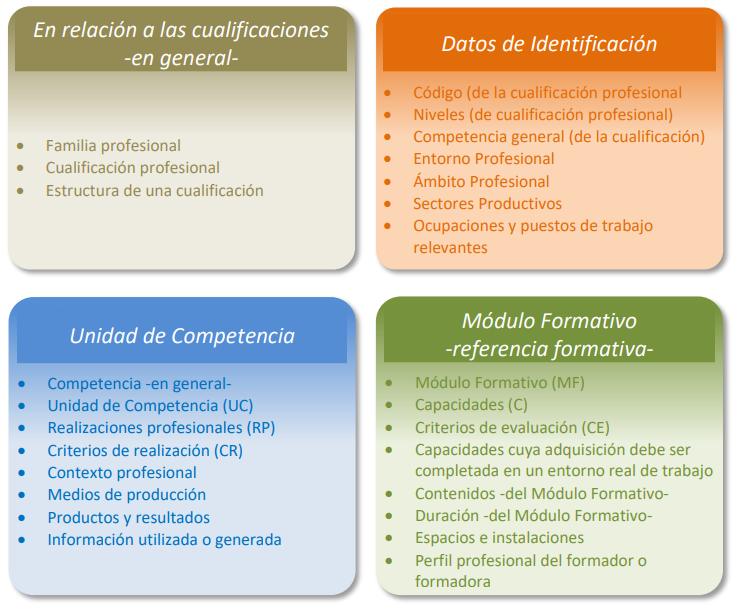 MUCHAS GRACIAS POR SU COLABORACIÓNCualificación ProfesionalCódigoGestión de productos turísticosTOH_513_3Familia ProfesionalNivelHostelería y turismo3Entidad/organismo a través del cual les llega este cuestionario para participar en el Contraste ExternoDatos de la entidad/organismo/empresa que responde al cuestionario (subrayar lo que proceda)Datos de la entidad/organismo/empresa que responde al cuestionario (subrayar lo que proceda)DenominaciónTipologíaPúblicaPrivadaEn caso de ser públicaAdministración generalAdministración autonómicaAdministración municipalEn caso de ser autonómica o municipal, identificar la comunidad autónomaTipo de entidadOrganización empresarialOrganización sindicalOrganización profesionalAsociaciónFederación/confederación FundaciónEmpresaOtrosDirecciónE-mailTeléfono de contactoDatos de la persona o personas que responden al cuestionarioDatos de la persona o personas que responden al cuestionarioNombre: Apellidos: Cargo: Departamento: Teléfono de contacto:E-Mail:  Nombre: Apellidos: Cargo: Departamento: Teléfono de contacto:E-Mail: Nombre: Apellidos: Cargo: Departamento: Teléfono de contacto:E-Mail: SOBRE LA CUALIFICACIÓN: TOH_513_3:Gestión de productos turísticosLas Unidades de competencia que se enuncian a continuación son de carácter transversal por tener presencia en más de una cualificación y actualmente están publicadas en BOE, por lo que no se podrá intervenir sobre ellas en este contraste. Se recomienda considerarlas en el conjunto de la cualificación, pero no se ofrece la posibilidad actualmente de valorarlas específicamente:UC9999_3 - Comunicarse en lengua inglesa con un nivel de usuario independiente (b1), según el marco común europeo de referencia para las lenguas, en el ámbito profesionalUC9996_2 - Comunicarse en una segunda lengua extranjera distinta del inglés con un nivel de usuario básico (a2), según el marco común europeo de referencia para las lenguas, en el ámbito profesional¿Se reconoce la Cualificación propuesta como relevante y necesaria para el empleo en el sector de la actividad productiva en el que se ubica?SÍ         NO (Subrayar lo que proceda)   JUSTIFICACIÓN EN CASO DE RESPUESTA NEGATIVA:PROPUESTAS: ¿Es adecuada la denominación de la Cualificación?SÍ         NO (Subrayar lo que proceda)   JUSTIFICACIÓN EN CASO DE RESPUESTA NEGATIVA:PROPUESTAS:¿Es  adecuado el nivel de la Cualificación?SÍ         NO (Subrayar lo que proceda)   JUSTIFICACIÓN EN CASO DE RESPUESTA NEGATIVA:PROPUESTAS:¿La Competencia General responde a la cualificación y a las necesidades del Sector?SÍ         NO (Subrayar lo que proceda)   JUSTIFICACIÓN EN CASO DE RESPUESTA NEGATIVA:PROPUESTAS:¿El Entorno Profesional (Ámbito Profesional, Sectores Productivos, Ocupaciones y puestos de trabajo relevantes) que se ha definido es adecuado?SÍ         NO (Subrayar lo que proceda)   JUSTIFICACIÓN EN CASO DE RESPUESTA NEGATIVA:PROPUESTAS:¿Considera que es necesario incorporar, modificar y/o eliminar alguna unidad de competencia de la cualificación?SÍ         NO (Subrayar lo que proceda)   JUSTIFICACIÓN EN CASO DE RESPUESTA NEGATIVA:PROPUESTAS:SOBRE LA UNIDAD DE COMPETENCIA: Operar viajes combinados, excursiones y traslados en turismo. La Unidad de Competencia es el agregado mínimo de competencias profesionales, susceptible de reconocimiento y acreditación parcial. ¿Es adecuada la denominación de esta Unidad de Competencia?SÍ         NO (Subrayar lo que proceda)   JUSTIFICACIÓN EN CASO DE RESPUESTA NEGATIVA:PROPUESTAS:Las Realizaciones Profesionales (RP) son acciones y comportamientos esperados de la persona en el puesto de trabajo. Los Criterios de Realización (CR) son logros críticos y significativos que permiten medir el desempeño competente de cada realización profesional.¿Es necesario incorporar, modificar y/o eliminar RPs y/o CRs para alcanzar la función expresada en la Unidad de Competencia? SÍ         NO (Subrayar lo que proceda)   EN CASO AFIRMATIVO, ESPECIFICAR CUÁL/ES Y RAZONES PARA ELLO:El contexto profesional de la Unidad de Competencia se determina a través de sus Medios de producción, Productos y Resultados e Información utilizada o generada. ¿Es necesario incorporar, modificar y/o eliminar alguno/s para un mejor desarrollo de las Realizaciones Profesionales?Sí         NO (Subrayar lo que proceda)   EN CASO AFIRMATIVO, ESPECIFICAR CUÁL/ES Y RAZONES PARA ELLO:SOBRE LA UNIDAD DE COMPETENCIA:  Gestionar servicios de hostelería y turismo en la realización de eventosLa Unidad de Competencia es el agregado mínimo de competencias profesionales, susceptible de reconocimiento y acreditación parcial. ¿Es adecuada la denominación de esta Unidad de Competencia?SÍ         NO (Subrayar lo que proceda)   JUSTIFICACIÓN EN CASO DE RESPUESTA NEGATIVA:PROPUESTAS:Las Realizaciones Profesionales (RP) son acciones y comportamientos esperados de la persona en el puesto de trabajo. Los Criterios de Realización (CR) son logros críticos y significativos que permiten medir el desempeño competente de cada realización profesional.¿Es necesario incorporar, modificar y/o eliminar RPs y/o CRs para alcanzar la función expresada en la Unidad de Competencia? SÍ         NO (Subrayar lo que proceda)   EN CASO AFIRMATIVO, ESPECIFICAR CUÁL/ES Y RAZONES PARA ELLO:El contexto profesional de la Unidad de Competencia se determina a través de sus Medios de producción, Productos y Resultados e Información utilizada o generada. ¿Es necesario incorporar, modificar y/o eliminar alguno/s para un mejor desarrollo de las Realizaciones Profesionales?Sí         NO (Subrayar lo que proceda)   EN CASO AFIRMATIVO, ESPECIFICAR CUÁL/ES Y RAZONES PARA ELLO:SOBRE LA UNIDAD DE COMPETENCIA:  Gestionar la venta y desarrollo económico-administrativo de productos turísticos en agencia de viajesLa Unidad de Competencia es el agregado mínimo de competencias profesionales, susceptible de reconocimiento y acreditación parcial. ¿Es adecuada la denominación de esta Unidad de Competencia?SÍ         NO (Subrayar lo que proceda)   JUSTIFICACIÓN EN CASO DE RESPUESTA NEGATIVA:PROPUESTAS:Las Realizaciones Profesionales (RP) son acciones y comportamientos esperados de la persona en el puesto de trabajo. Los Criterios de Realización (CR) son logros críticos y significativos que permiten medir el desempeño competente de cada realización profesional.¿Es necesario incorporar, modificar y/o eliminar RPs y/o CRs para alcanzar la función expresada en la Unidad de Competencia? SÍ         NO (Subrayar lo que proceda)   EN CASO AFIRMATIVO, ESPECIFICAR CUÁL/ES Y RAZONES PARA ELLO:El contexto profesional de la Unidad de Competencia se determina a través de sus Medios de producción, Productos y Resultados e Información utilizada o generada. ¿Es necesario incorporar, modificar y/o eliminar alguno/s para un mejor desarrollo de las Realizaciones Profesionales?Sí         NO (Subrayar lo que proceda)   EN CASO AFIRMATIVO, ESPECIFICAR CUÁL/ES Y RAZONES PARA ELLO:SOBRE LA UNIDAD DE COMPETENCIA:  Gestionar unidades de información y distribución turísticasLa Unidad de Competencia es el agregado mínimo de competencias profesionales, susceptible de reconocimiento y acreditación parcial. ¿Es adecuada la denominación de esta Unidad de Competencia?SÍ         NO (Subrayar lo que proceda)   JUSTIFICACIÓN EN CASO DE RESPUESTA NEGATIVA:PROPUESTAS:Las Realizaciones Profesionales (RP) son acciones y comportamientos esperados de la persona en el puesto de trabajo. Los Criterios de Realización (CR) son logros críticos y significativos que permiten medir el desempeño competente de cada realización profesional.¿Es necesario incorporar, modificar y/o eliminar RPs y/o CRs para alcanzar la función expresada en la Unidad de Competencia? SÍ         NO (Subrayar lo que proceda)   EN CASO AFIRMATIVO, ESPECIFICAR CUÁL/ES Y RAZONES PARA ELLO:El contexto profesional de la Unidad de Competencia se determina a través de sus Medios de producción, Productos y Resultados e Información utilizada o generada. ¿Es necesario incorporar, modificar y/o eliminar alguno/s para un mejor desarrollo de las Realizaciones Profesionales?Sí         NO (Subrayar lo que proceda)   EN CASO AFIRMATIVO, ESPECIFICAR CUÁL/ES Y RAZONES PARA ELLO:SOBRE EL MÓDULO FORMATIVO: Operativa de viajes combinados, excursiones y traslados en turismoEl Módulo formativo es el bloque coherente de formación asociado a cada una de las unidades de competencia que configuran la cualificación ¿Es adecuada la denominación del Módulo Formativo?SÍ         NO (Subrayar lo que proceda)   JUSTIFICACIÓN EN CASO DE RESPUESTA NEGATIVA:PROPUESTAS:¿Considera adecuada la duración asignada al Módulo Formativo para alcanzar las capacidades planteadas en él?SÍ         NO (Subrayar lo que proceda)   JUSTIFICACIÓN EN CASO DE RESPUESTA NEGATIVA:PROPUESTAS:Las Capacidades (C) expresan los resultados de aprendizaje esperados de la formación. ¿Es necesario incorporar, modificar y/o eliminar algo de ellas, con objeto de garantizar el dominio de la unidad de competencia asociada?Sí         NO (Subrayar lo que proceda)   EN CASO AFIRMATIVO, ESPECIFICAR CUÁL/ES Y RAZONES PARA ELLO:Los Criterios de Evaluación (CE) son las precisiones que establecen, de cada Capacidad, el nivel, las condiciones y el contexto en el que puede ser evaluada tal Capacidad. ¿Es necesario incorporar, modificar y/o eliminar algo de ellos?Sí         NO (Subrayar lo que proceda)   EN CASO AFIRMATIVO, ESPECIFICAR CUÁL/ES Y RAZONES PARA ELLO:Los Contenidos son saberes profesionales que permiten alcanzar las Capacidades del Módulo formativo. ¿Es necesario incorporar, modificar y/o eliminar algo de ellos?Sí         NO (Subrayar lo que proceda)   EN CASO AFIRMATIVO, ESPECIFICAR CUÁL/ES Y RAZONES PARA ELLO:¿Considera que el perfil del formador es el adecuado para implementar una oferta formativa de calidad? Sí         NO (Subrayar lo que proceda)   JUSTIFICACIÓN EN CASO DE RESPUESTA NEGATIVA:PROPUESTAS:SOBRE EL MÓDULO FORMATIVO: Gestión de servicios de hostelería y turismo en la realización de eventosEl Módulo formativo es el bloque coherente de formación asociado a cada una de las unidades de competencia que configuran la cualificación ¿Es adecuada la denominación del Módulo Formativo?SÍ         NO (Subrayar lo que proceda)   JUSTIFICACIÓN EN CASO DE RESPUESTA NEGATIVA:PROPUESTAS:¿Considera adecuada la duración asignada al Módulo Formativo para alcanzar las capacidades planteadas en él?SÍ         NO (Subrayar lo que proceda)   JUSTIFICACIÓN EN CASO DE RESPUESTA NEGATIVA:PROPUESTAS:Las Capacidades (C) expresan los resultados de aprendizaje esperados de la formación. ¿Es necesario incorporar, modificar y/o eliminar algo de ellas, con objeto de garantizar el dominio de la unidad de competencia asociada?Sí         NO (Subrayar lo que proceda)   EN CASO AFIRMATIVO, ESPECIFICAR CUÁL/ES Y RAZONES PARA ELLO:Los Criterios de Evaluación (CE) son las precisiones que establecen, de cada Capacidad, el nivel, las condiciones y el contexto en el que puede ser evaluada tal Capacidad. ¿Es necesario incorporar, modificar y/o eliminar algo de ellos?Sí         NO (Subrayar lo que proceda)   EN CASO AFIRMATIVO, ESPECIFICAR CUÁL/ES Y RAZONES PARA ELLO:Los Contenidos son saberes profesionales que permiten alcanzar las Capacidades del Módulo formativo. ¿Es necesario incorporar, modificar y/o eliminar algo de ellos?Sí         NO (Subrayar lo que proceda)   EN CASO AFIRMATIVO, ESPECIFICAR CUÁL/ES Y RAZONES PARA ELLO:¿Considera que el perfil del formador es el adecuado para implementar una oferta formativa de calidad? Sí         NO (Subrayar lo que proceda)   JUSTIFICACIÓN EN CASO DE RESPUESTA NEGATIVA:PROPUESTAS:SOBRE EL MÓDULO FORMATIVO: Gestión de venta y desarrollo económico-administrativo de productos turísticos en agencia de viajesEl Módulo formativo es el bloque coherente de formación asociado a cada una de las unidades de competencia que configuran la cualificación ¿Es adecuada la denominación del Módulo Formativo?SÍ         NO (Subrayar lo que proceda)   JUSTIFICACIÓN EN CASO DE RESPUESTA NEGATIVA:PROPUESTAS:¿Considera adecuada la duración asignada al Módulo Formativo para alcanzar las capacidades planteadas en él?SÍ         NO (Subrayar lo que proceda)   JUSTIFICACIÓN EN CASO DE RESPUESTA NEGATIVA:PROPUESTAS:Las Capacidades (C) expresan los resultados de aprendizaje esperados de la formación. ¿Es necesario incorporar, modificar y/o eliminar algo de ellas, con objeto de garantizar el dominio de la unidad de competencia asociada?Sí         NO (Subrayar lo que proceda)   EN CASO AFIRMATIVO, ESPECIFICAR CUÁL/ES Y RAZONES PARA ELLO:Los Criterios de Evaluación (CE) son las precisiones que establecen, de cada Capacidad, el nivel, las condiciones y el contexto en el que puede ser evaluada tal Capacidad. ¿Es necesario incorporar, modificar y/o eliminar algo de ellos?Sí         NO (Subrayar lo que proceda)   EN CASO AFIRMATIVO, ESPECIFICAR CUÁL/ES Y RAZONES PARA ELLO:Los Contenidos son saberes profesionales que permiten alcanzar las Capacidades del Módulo formativo. ¿Es necesario incorporar, modificar y/o eliminar algo de ellos?Sí         NO (Subrayar lo que proceda)   EN CASO AFIRMATIVO, ESPECIFICAR CUÁL/ES Y RAZONES PARA ELLO:¿Considera que el perfil del formador es el adecuado para implementar una oferta formativa de calidad? Sí         NO (Subrayar lo que proceda)   JUSTIFICACIÓN EN CASO DE RESPUESTA NEGATIVA:PROPUESTAS:SOBRE EL MÓDULO FORMATIVO: Gestión de unidades de información y distribución turísticasEl Módulo formativo es el bloque coherente de formación asociado a cada una de las unidades de competencia que configuran la cualificación ¿Es adecuada la denominación del Módulo Formativo?SÍ         NO (Subrayar lo que proceda)   JUSTIFICACIÓN EN CASO DE RESPUESTA NEGATIVA:PROPUESTAS:¿Considera adecuada la duración asignada al Módulo Formativo para alcanzar las capacidades planteadas en él?SÍ         NO (Subrayar lo que proceda)   JUSTIFICACIÓN EN CASO DE RESPUESTA NEGATIVA:PROPUESTAS:Las Capacidades (C) expresan los resultados de aprendizaje esperados de la formación. ¿Es necesario incorporar, modificar y/o eliminar algo de ellas, con objeto de garantizar el dominio de la unidad de competencia asociada?Sí         NO (Subrayar lo que proceda)   EN CASO AFIRMATIVO, ESPECIFICAR CUÁL/ES Y RAZONES PARA ELLO:Los Criterios de Evaluación (CE) son las precisiones que establecen, de cada Capacidad, el nivel, las condiciones y el contexto en el que puede ser evaluada tal Capacidad. ¿Es necesario incorporar, modificar y/o eliminar algo de ellos?Sí         NO (Subrayar lo que proceda)   EN CASO AFIRMATIVO, ESPECIFICAR CUÁL/ES Y RAZONES PARA ELLO:Los Contenidos son saberes profesionales que permiten alcanzar las Capacidades del Módulo formativo. ¿Es necesario incorporar, modificar y/o eliminar algo de ellos?Sí         NO (Subrayar lo que proceda)   EN CASO AFIRMATIVO, ESPECIFICAR CUÁL/ES Y RAZONES PARA ELLO:¿Considera que el perfil del formador es el adecuado para implementar una oferta formativa de calidad? Sí         NO (Subrayar lo que proceda)   JUSTIFICACIÓN EN CASO DE RESPUESTA NEGATIVA:PROPUESTAS: